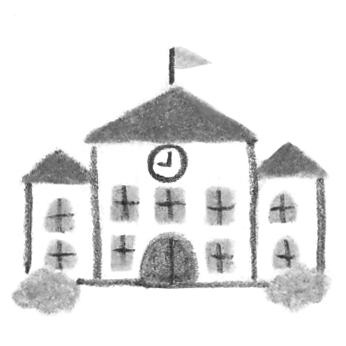 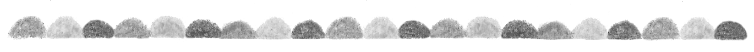 変更内容（令和５年８月～）佐倉保育園★園独自の子育て支援サービスを提供（地域子育て支援拠点事業は休止）園庭開放　月～金　９：０0～12：00　※お部屋の使用はなくなります。相談　10：00～15：00プレママ・プレパパ保育見学　随時受付馬渡保育園★園独自の子育て支援サービスを提供（地域子育て支援拠点事業は休止）園庭開放　月～金　9：00～13：00　相談　10：00～15：00プレママ・プレパパ保育見学　随時受付北志津保育園★園独自の子育て支援サービスを提供（地域子育て支援拠点事業は休止）園庭開放　火・木　９：３０～11：30相談　月～金　10：00～15：00プレママ・プレパパ保育見学　随時受付臼井保育園根郷保育園★園独自の子育て支援サービスを提供（地域子育て支援拠点事業は休止）相談　月～金　10：00～15：00プレママ・プレパパ保育見学　随時受付志津保育園★変更なし園庭開放　水　10：30～12：00　（おたより配布、イベント実施）相談　月～金　10：00～15：00プレママ・プレパパ保育見学　随時受付南志津保育園★変更なし園庭開放　月・金　９：３０～11：30　（おたより配布、イベント実施）相談　月～金　10：00～15：00プレママ・プレパパ保育見学　随時受付